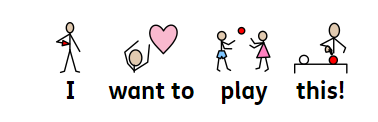 Story by Catherine Baker, Illustrated by Sharon Harmer.Work Sheets by Sasha Dewhurst.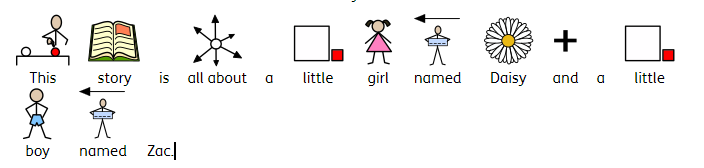 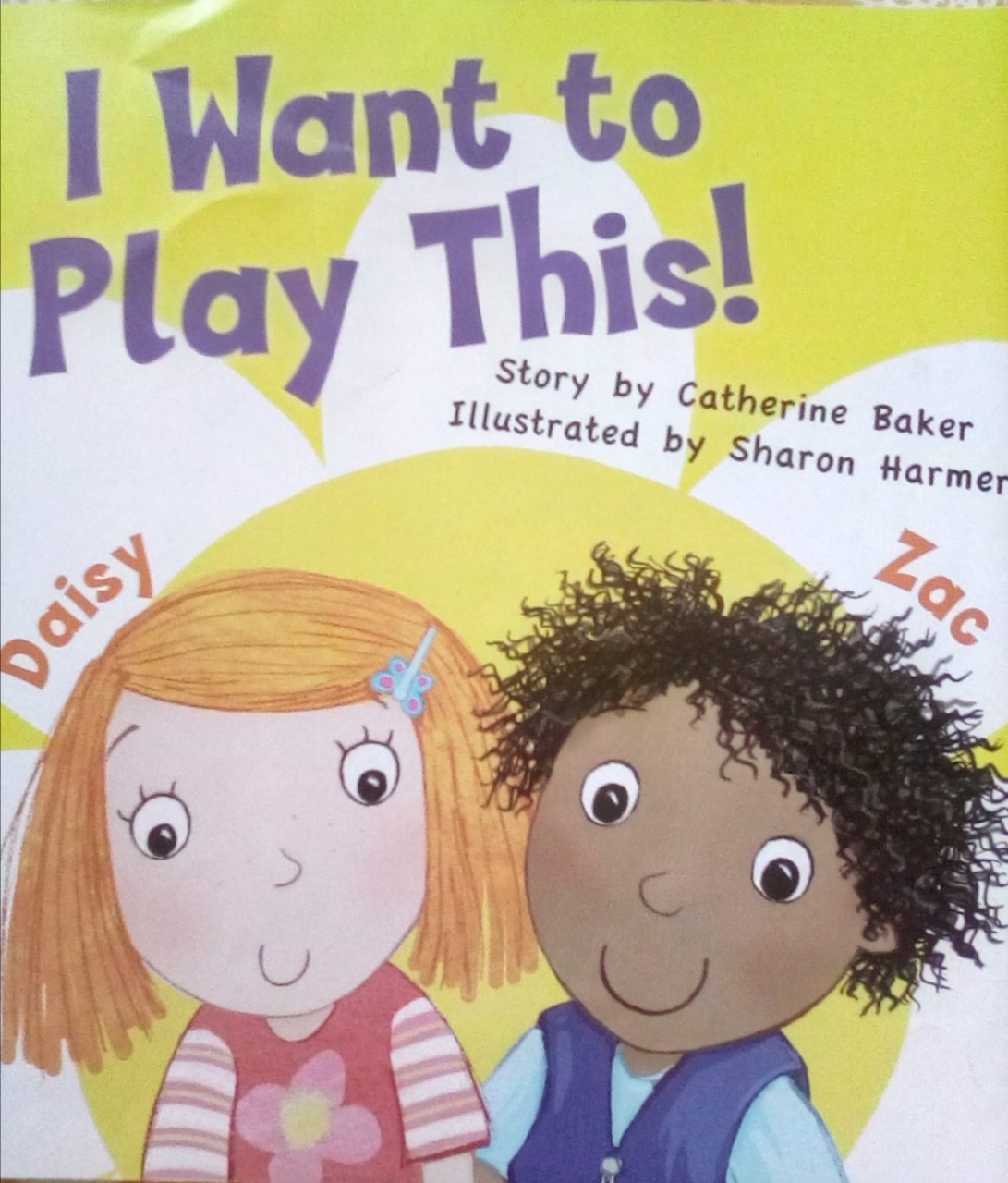 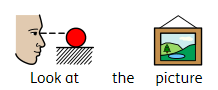 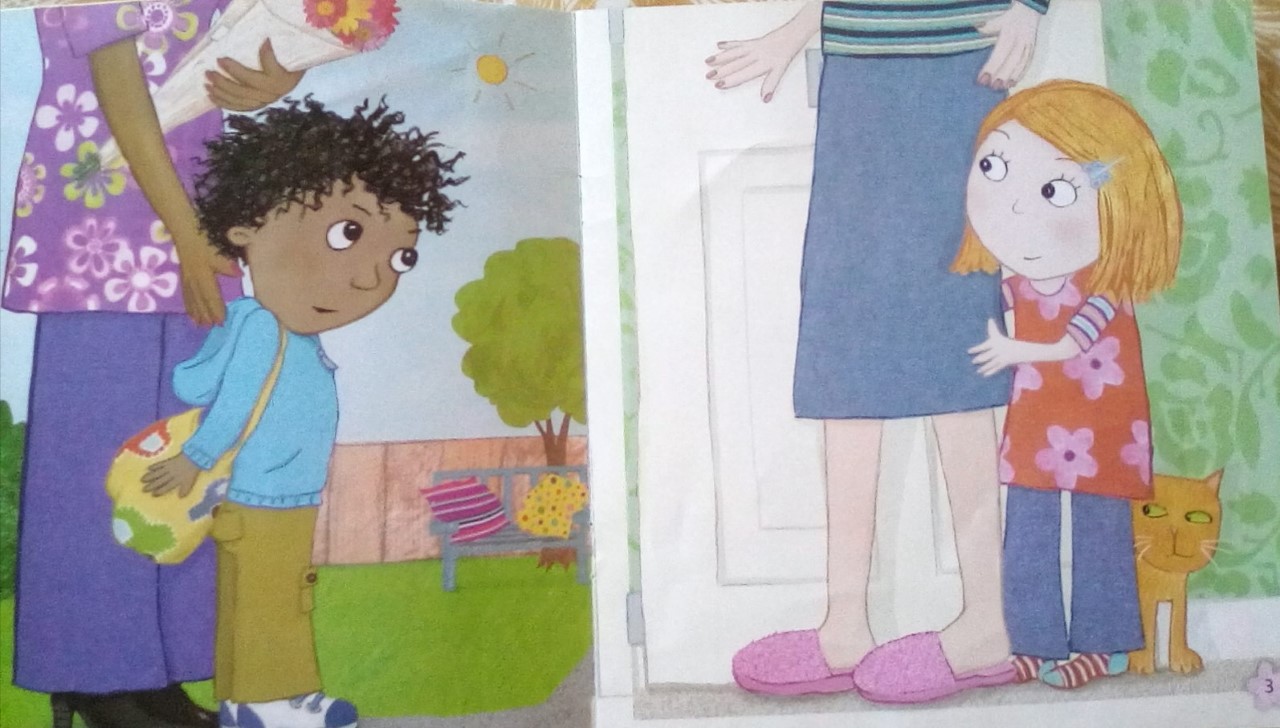 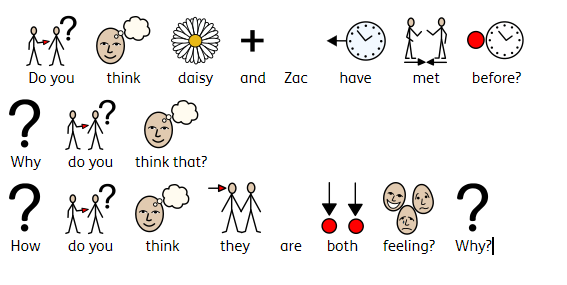 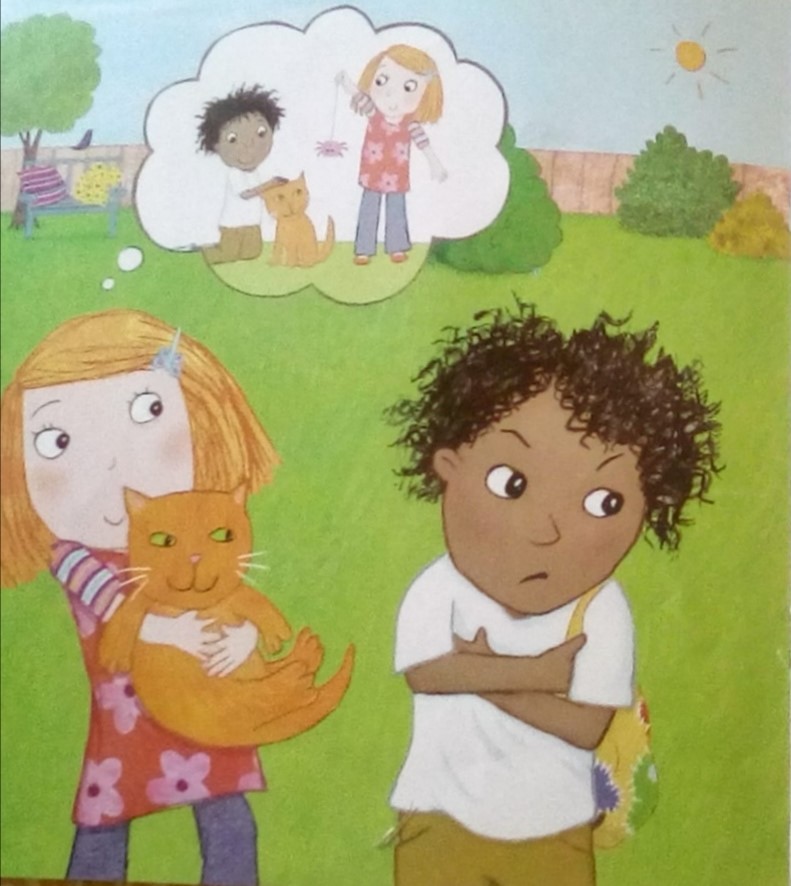 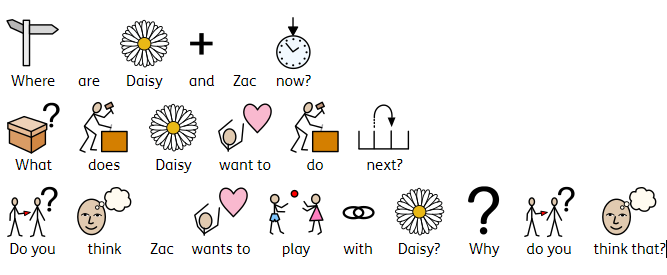 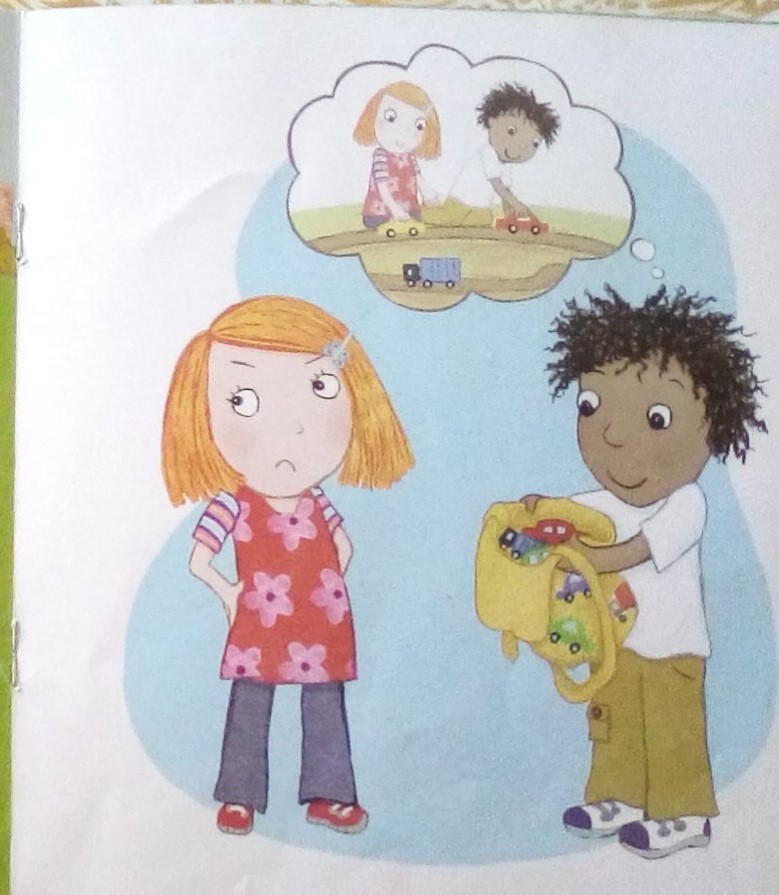 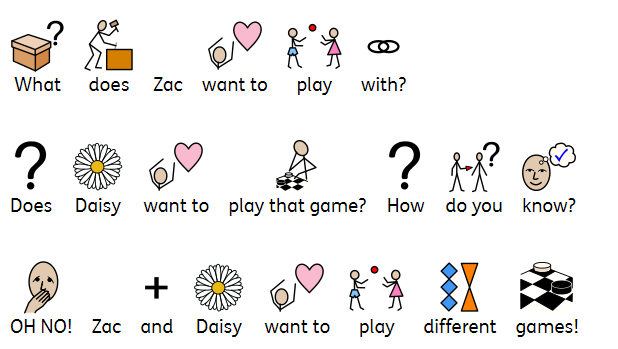 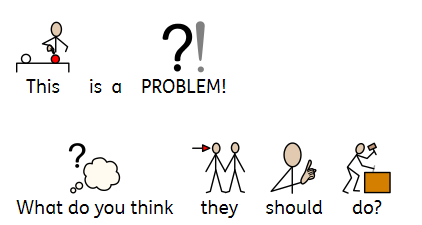 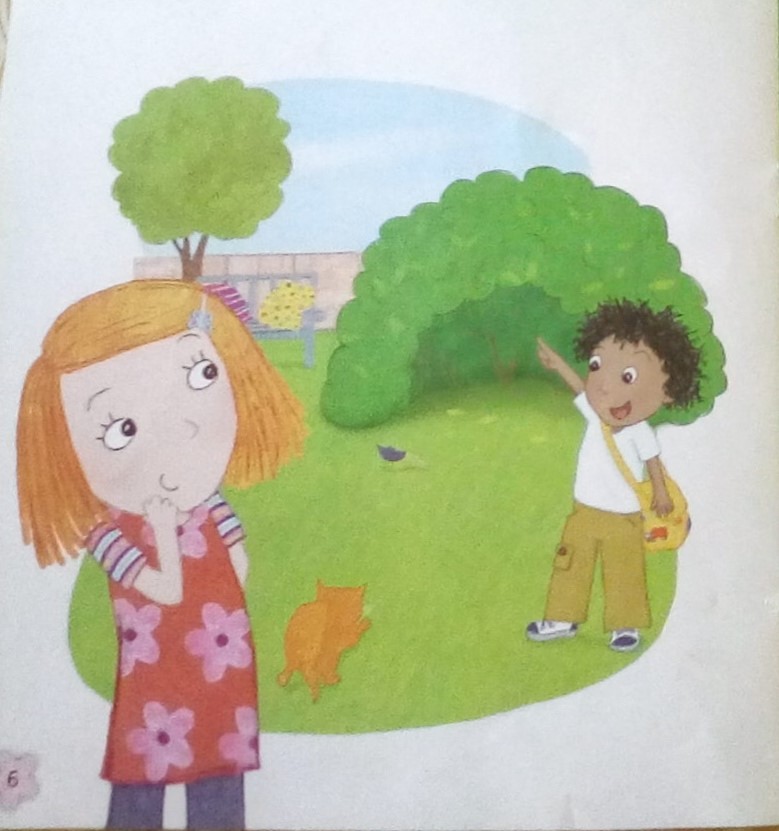 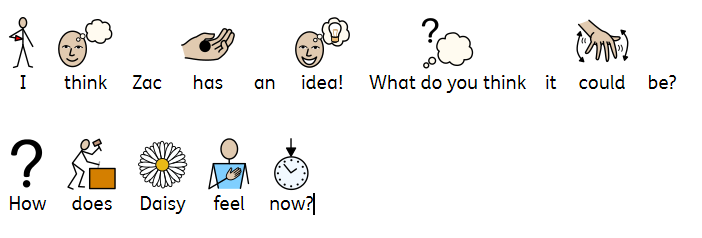 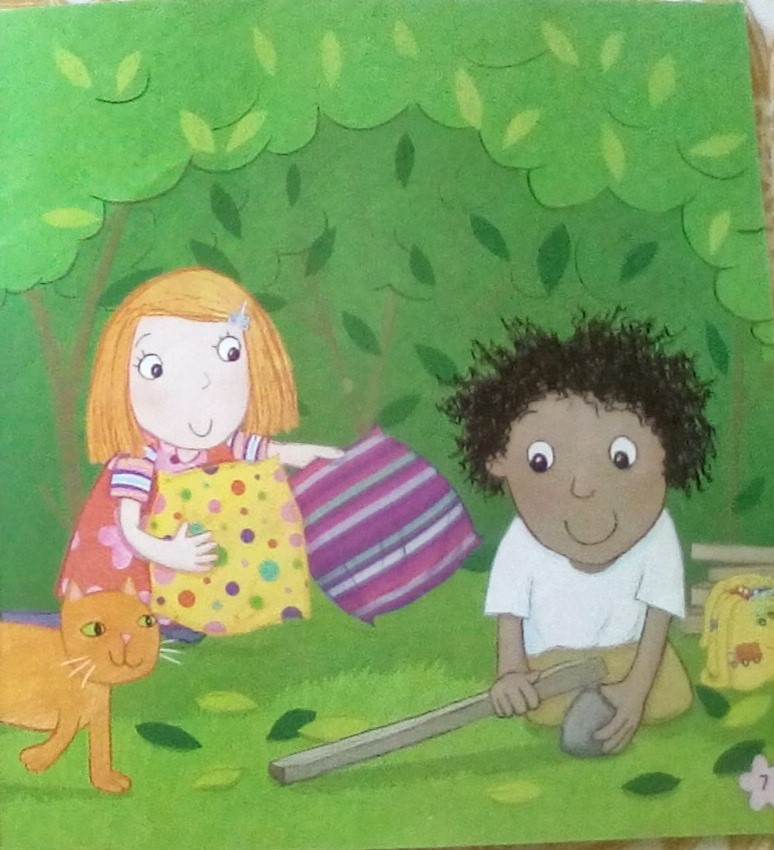 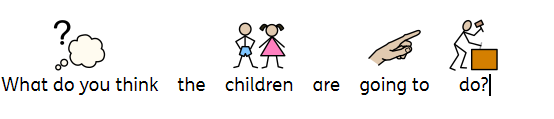 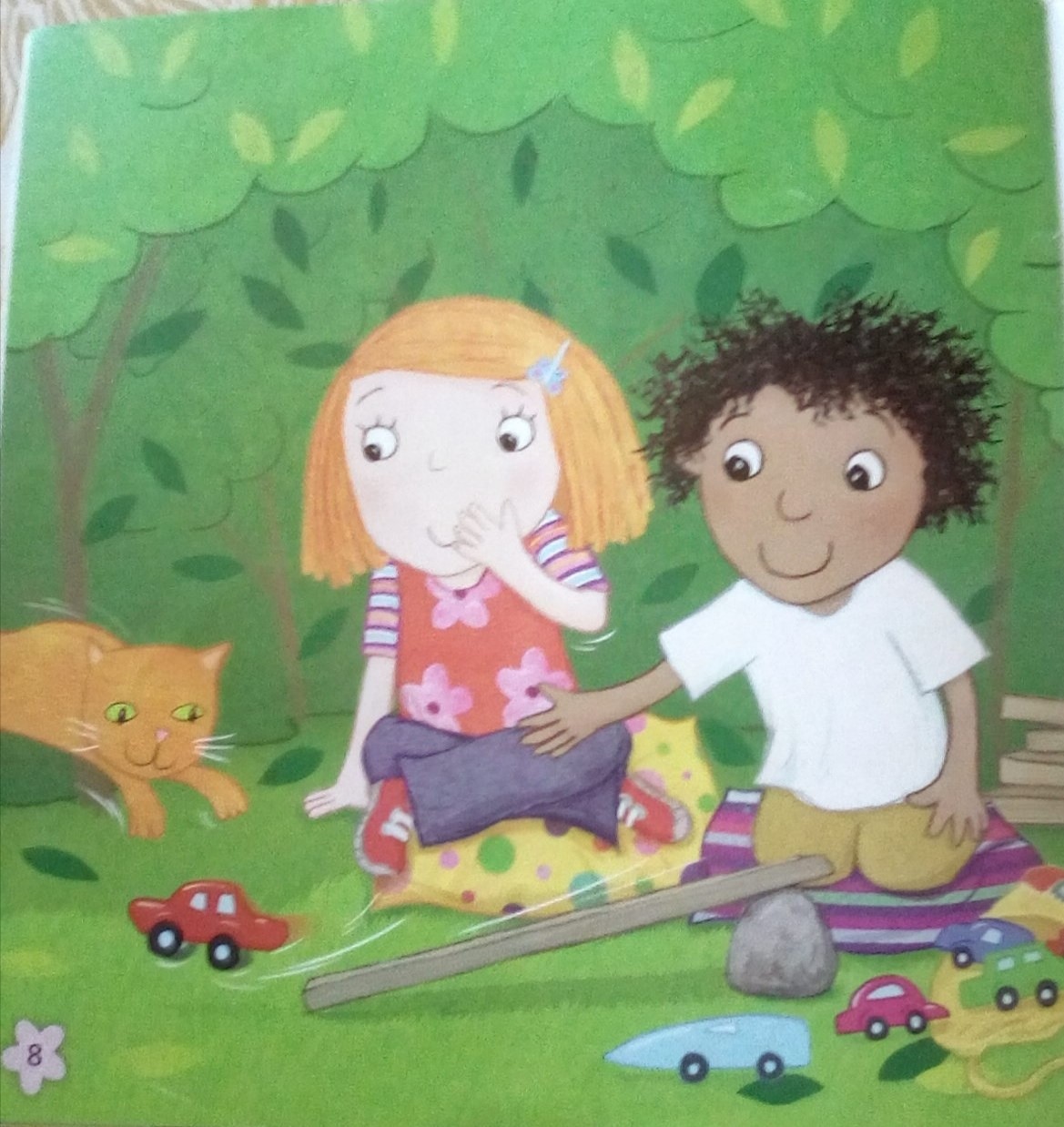 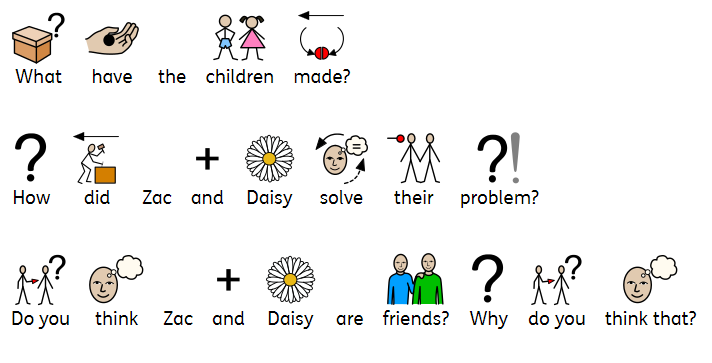 